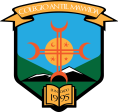 Colegio Antil Mawida 
Unidad Técnico Pedagógica
Coordinación Enseñanza Básica y Media LECTURAS COMPLEMENTARIAS 2022PRIMERO BÁSICOLECTURA COMPLEMENTARIAColegio Antil Mawida 
Unidad Técnico Pedagógica
Coordinación Enseñanza Básica y Media SEGUNDO BÁSICOLECTURA COMPLEMENTARIAColegio Antil Mawida 
Unidad Técnico Pedagógica
Coordinación Enseñanza Básica y Media TERCERO BÁSICOLECTURA COMPLEMENTARIAColegio Antil Mawida 
Unidad Técnico Pedagógica
Coordinación Enseñanza Básica y Media CUARTO BÁSICOLECTURA COMPLEMENTARIAColegio Antil Mawida 
Unidad Técnico Pedagógica
Coordinación Enseñanza Básica y Media QUINTO BÁSICOLECTURA COMPLEMENTARIA Colegio Antil Mawida 
Unidad Técnico Pedagógica
Coordinación Enseñanza Básica y Media SEXTO BÁSICOLECTURA COMPLEMENTARIA Colegio Antil Mawida 
Unidad Técnico Pedagógica
Coordinación Enseñanza Básica y Media SÉPTIMO BÁSICOLECTURA COMPLEMENTARIA Colegio Antil Mawida 
Unidad Técnico Pedagógica
Coordinación Enseñanza Básica y Media OCTAVO BÁSICOLECTURA COMPLEMENTARIA AUTORTÍTULOEDITORIAL SUGERIDAMES DE EVALUACIÓN1°Paula VásquezHumbertoZig - ZagAgosto2°Werner Holzwart Wolf EribruchEl topo que quería saber quién había hecho aquello en su cabeza.AlfaguaraSeptiembre3°Andrea MaturanaEva y su TanAlfaguaraOctubreAUTORTÍTULOEDITORIAL SUGERIDAMES DE EVALUACIÓN1°María Luisa Silva.El gorila Razán.Alfaguara infantilAbril2°Mauricio Paredes¡Ay, cuánto me quiero!AlfaguaraJunio3°Glenn McCoyNo funciona la tele.Alfaguara infantilAgosto4Ana María IllanesAmigos en el bosqueAlfaguaraOctubreAUTORTÍTULOEDITORIAL SUGERIDAMES DE EVALUACIÓN1°Ramón García DomínguezSolománNormaAbril2°Marcela PazPapeluchoSudamericanaMayo3°Jim BentonLoca por la ciencia  el monstruo de la calabaza -Franny K. SteinAlfaguara infantilAgosto4°Laura QuintanaLas andanzas de DanielCastilloNoviembreAUTORTÍTULOEDITORIAL SUGERIDAMES DEEVALUACIÓN1°Libro de Ann Cameron y Thomas B. AllenEl lugar más bonito del mundoAlfaguaraAbril2°Mauricio ParedesLa cama mágica de BartoloSantillana InfantilMayo3°Ana María del RíoLa bruja bella y el solitarioLoqueleoAgosto4°Ana María del RíoLa historia de ManúLoqueleoNoviembreAUTORTÍTULOEDIT.SUGERIDAMES DEEVALUACIÓN1°JacquelineBalcells/Ana MaríaGuiraldes“Querido fantasma”Andrés BelloAbril2°RoaldDahl“Matilda”AlfaguaraMayo3°Peter Hartling“La abuela”AlfaguaraAgosto4°Pepe Pelayo“El chupa cabras dePirque”AlfaguaraNoviembreAUTORTÍTULOEDIT.SUGERIDAMES DEEVALUACIÓN1°Horacio Quiroga"Cuentos de la selva"Loqueleo Abril2°Gloria Alegría Ramírez"El hombre que vendía tiempo" Edebé Mayo3°Eric Wilson"Asesinato en el Canadian Express" SMSeptiembre4°Luis SepúlvedaHistoria de una gaviota y del gato que le enseñó a volar" TusquetsNoviembreAUTORTÍTULOEDITORIAL SUGERIDAMES DEEVALUACIÓN1° J.K. Rowling.Harry Potter y la piedra filosofalSalamandraAbril2°Jaime Herrera.El lugar secretoZig-ZagMayo3° Ana María Güiraldes.Un embrujo de cinco siglosAndrés BelloJunio4°J.K. Rowling.Harry Potter y la cámara secretaSalamandraAgosto5°John Boyne.El niño con el pijama a rayasSalamandraSeptiembre6°*La profesora entregará un listado de lecturas, de las cuales el o la estudiante podrá elegir.Libro a elecciónOctubreAUTORTÍTULOEDITORIAL SUGERIDAMES DE EVALUACIÓN1°Suzanne Collins.“Los juegos del hambre”MolinoAbril2°Edgar Allan Poe.“Narraciones extraordinarias”OctaedroMayo3°John Green.“Bajo la misma estrella”DebolsilloJunio4°Suzanne Collins.“Los juegos del hambre: En Llamas”MolinoAgosto5°Horacio Quiroga.“Cuentos de amor, locura y muerte”Zig-ZagSeptiembre6°*La profesora entregará un listado de lecturas, de las cuales el o la estudiante podrá elegir.Libro a elecciónOctubre